Gezocht:Kookvrijwilliger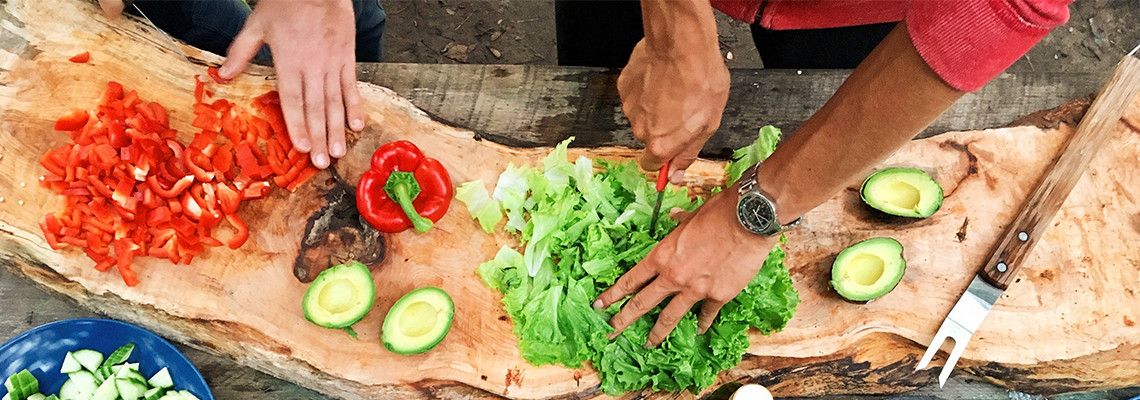 Wij zoeken iemand die graag kookt en dit samen met iemand met een beperking kan doen.1x per week.